מחזור קהילותינו רעות - כרמל - גפן
"וְאַף עַל פִּי שֶׁשַּׁעֲרֵי תְּפִלָּה נִנְעֲלוּ, שַׁעֲרֵי דִּמְעָה לֹא נִנְעֲלוּ"
(בבלי ברכות לב ע"ב)
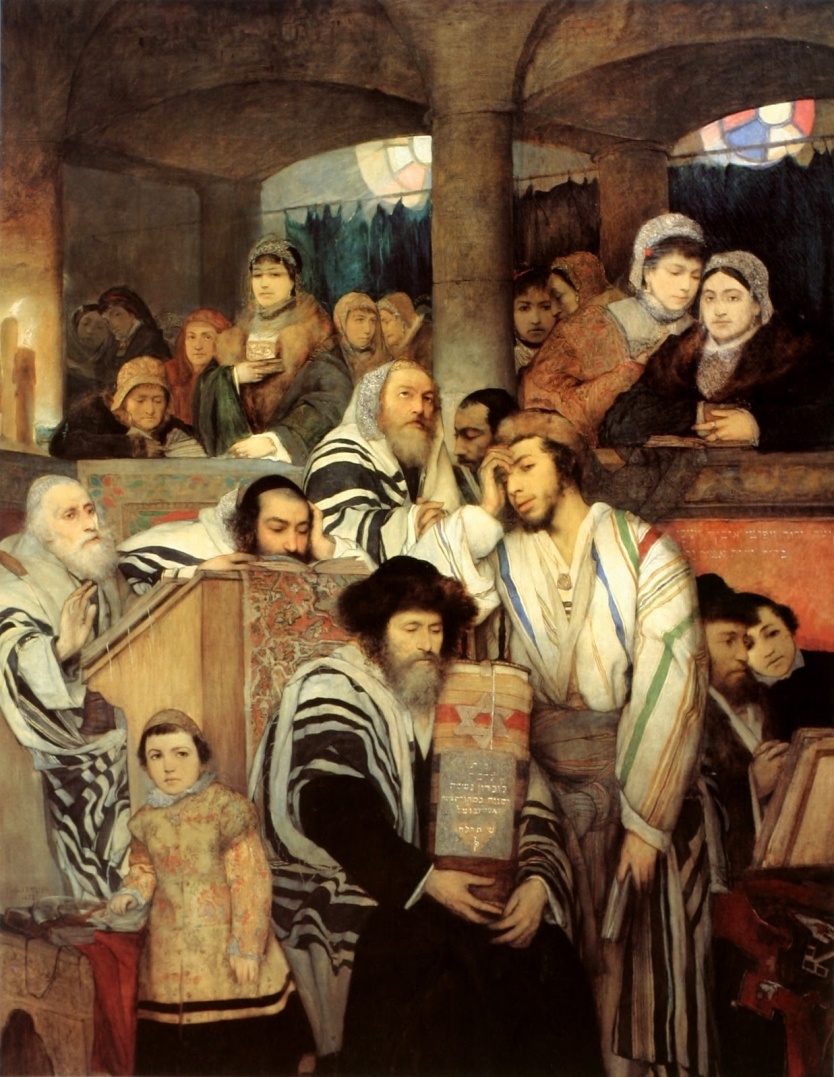 - קבלת יום הכיפורים -- התבוננות והקשבה אל הלב -שירת העשבים \ רבי נחמן מברסלבדע לך 
שכל רועה ורועה 
יש לו ניגון מיוחד 
משלו 
דע לך 
שכל עשב ועשב 
יש לו שירה מיוחדת 
משלו 
ומשירת העשבים 
נעשה ניגון 
של רועה 
כמה יפה 
כמה יפה ונאה 
כששומעים השירה 
שלהם 
טוב מאוד 
להתפלל ביניהם 
ובשמחה לעבוד 
את השם 
ומשירת העשבים 
מתמלא הלב 
ומשתוקק 

וכשהלב 
מן השירה מתמלא 
ומשתוקק 
אל ארץ ישראל 
אור גדול 
אזי נמשך והולך 
מקדושתה של הארץ 
עליו 
ומשירת העשבים 
נעשה ניגון 
של הלב.מוקי צור, מכתב ערב יום הכיפורים תש"ע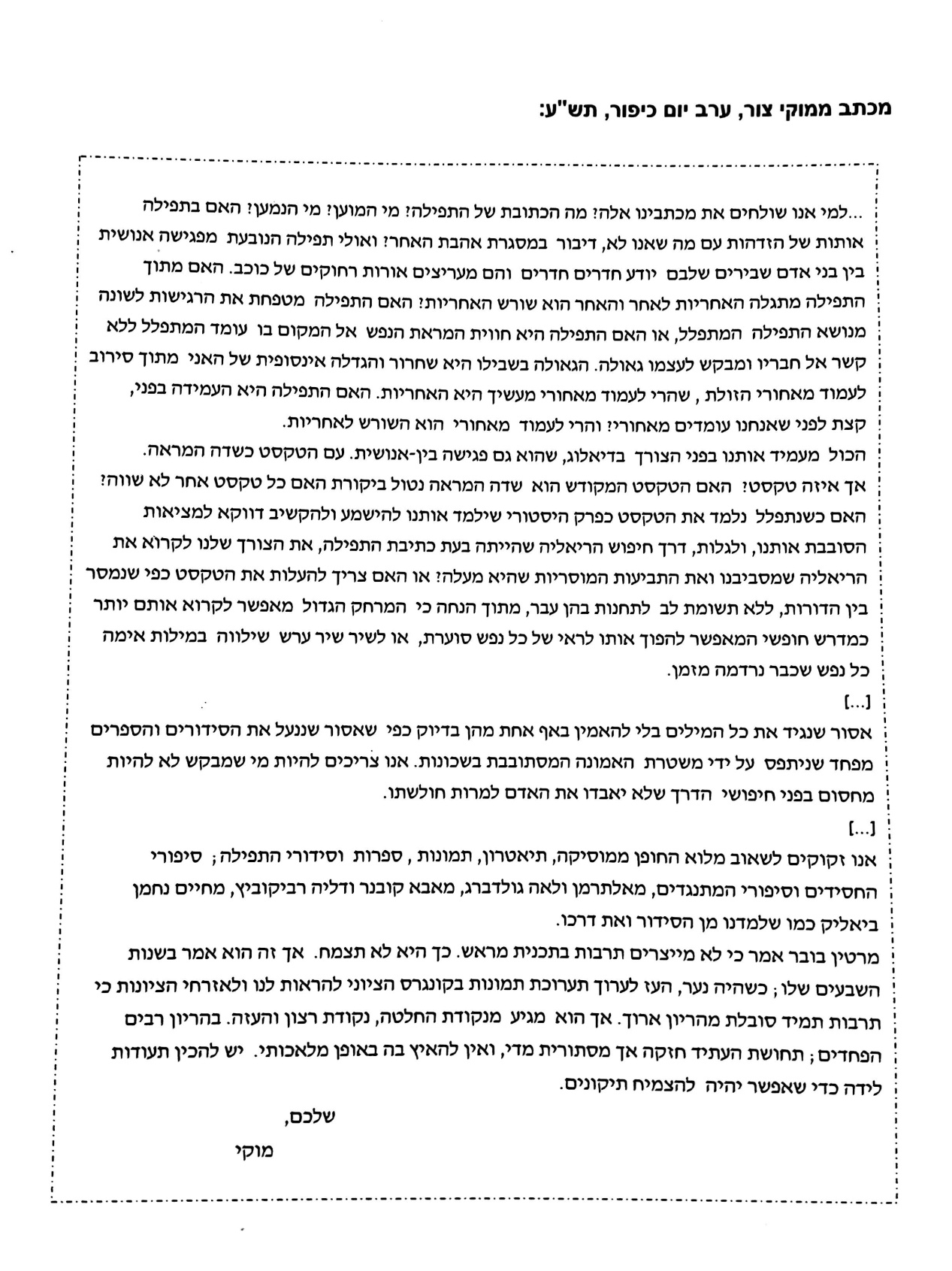 "הִנְנִי הֶעָנִי מִמַּעַשׂ"אנחנו, העניים ממעש, נרעשים ונרגשים מהוד מסורת ישראל, מתכנסים כאן, לבנות ולעצב את דרכנו בשדה היהדות. ננסה לממש את עצמנו ולקיים יום כיפור משלנו. שתהיה דרכנו אשר אנחנו הולכים בה מצלחת; שלא נחטא כלפי המטען שהשאירו לנו הדורות שכבר עברו ושנדע לקיים את יום הכיפורים שלנו בדרך שתהיה מתאימה לנו, בדרך שתהיה אנחנו. ברוכים אתם המשמיעים תפילה.נעם מיינרט אני אומר באמונה שלמה 
שהתפילות קדמו לאלוהים
התפילות יצרו את האלוהים,
האלוהים יצר את האדם
והאדם יוצר תפילות
שיוצרות את האלוהים שיוצר
את האדם. 
                      יהודה עמיחי
להתנתק מכבלים
לפני חשיכה, סמוך ליום הכיפורים, אומרים
"כל נדרי."
מה אומרים בכל נדרי? "כל נדרי ואסרי...
וקונמי וקונסי וכינויי."... כל ההתקשרויות,
הכינויים, ההשתייכויות, התוויות וההגדרות
ששמתי על עצמי, ושאולי אשים על עצמי
"כולהון יהון שרן... בטלין ומבוטלין," כולם
יהיו מותרים, בטלים ומבוטלים. מעתה אני
משחרר את עצמי מכל אלה, מהעבר וגם
מהעתיד, מיום כיפורים זה ועד ליום הכיפורים
הבא עלינו לטובה.
הרב עדין שטיינזלץ, מתוך "אור פני המלך"כל נדריכל הנדרים והאיסורים והשבועות והחרמות
והקינוסים והכינויים, שנדרנו ונשבענו
ושהחרמנו ושאסרנו על נפשותינו, מיום
כפורים הזה עד יום הכיפורים הבא עלינו
לטובה, בכולם אני מתחרט, כולם יהיו
מותרים עזובים, שבותים, בטלים ומבוטלים,
לא שרירים ולא קיימים נדרינו אינם נדרים
ואיסורינו אינם אסורים ושבועותינו אינן
שבועות.כולנו זקוקים לחסד \ נתן זך
כולנו זקוקים לחסד, 
כולנו זקוקים למגע. 
לרכוש חום לא בכסף, 
לרכוש מתוך מגע. 
לתת בלי לרצות לקחת 
ולא מתוך הרגל. 

כמו שמש שזורחת, 
כמו צל אשר נופל. 
בואי ואראה לך מקום 
שבו עוד אפשר לנשום. 

כולנו רוצים לתת 
רק מעטים יודעים איך. 
צריך ללמוד כעת 
שהאושר לא מחייך, 
שמה שניתן אי פעם 
לא ילקח לעולם. 

שיש לכל זה טעם, 
גם כשהטעם תם... 
בואי ואראה לך מקום 
שבו עוד מאיר אור יום. 

כולנו רוצים לאהוב, 
כולנו רוצים לשמוח. 
כדי שיהיה לנו טוב, 
שיהיה לנו כח. 

כמו שמש שזורחת... רצוני להתוודות, לתת דין וחשבון לעצמי, לתת דין
וחשבון לאלוהים, זאת אומרת למדוד את חיי ומעשי
לעומת האידיאל הגבוה, הטהור ביותר אשר עומד לפני.
להשוות מה שהיה צריך להיות לעומת מה שהיה [...].
חטאתי לארץ כשדנתי באופן שטחי ולא התעמקתי
די בחוויותיה. חטאתי לאנשים באדישות, בחביבות
חיצונית. - חטאתי לעצמי בבזבוז כוחות וכשרונות,
בהזנחה, בחוסר התפתחות רוחנית.
ובכל זאת איני יראה לעמוד בפני הדין. חטאתי לשם מטרה
ורצוני היה טוב. אם נכשלתי, אם לא הייתי די חזקה, אם
לא מצאתי את הדרך, את הצורה - איני מתביישת, רק
מצטערת על כך. 
חנה סנש, מתוך יומנה, 11.10.1940, ערב יום הכיפוריםדַּע כִּי צָרִיך לָדוּן אֶת כָּל אָדָם לְכַף זְכוּת
וַאֲפִילּוּ מִי שֶׁהוּא רָשָׁע גָּמוּר
צָרִיך לְחַפֵּשׂ וְלִמְצא בּוֹ אֵיזֶה מְעַט טוֹב, שֶׁבְּאוֹתוֹ הַמְּעַט אֵינוֹ רָשָׁע
וְעַל יְדֵי זֶה שֶׁמּוֹצֵא. בּוֹ מְעַט טוֹב, וְדָן אוֹתוֹ לְכַף זְכוּת
עַל יְדֵי זֶה מַעֲלֶה אוֹתוֹ בֶּאֱמֶת לְכַף זְכוּת
וְיוּכַל לַהֲשִׁיבוֹ בִּתְשׁוּבָה
וְזֶה בְּחִינַת "וְעוֹד מְעַט וְאֵין רָשָׁע וְהִתְבּוֹנַנְתָּ עַל מְקוֹמוֹ וְאֵינֶנּוּ"
הַיְנוּ שֶׁהַפָּסוּק מַזְהִיר לָדוּן אֶת הַכּל לְכַף זְכוּת... כִּי עַל יְדֵי שֶׁמּוֹצְאִין בּוֹ עוֹד מְעַט טוֹב, אֵיזֶה נְקֻדָּה טוֹבָה, וְדָנִין אוֹתוֹ לְכַף זְכוּת
עַל יְדֵי זֶה מוֹצִיאִין אוֹתוֹ בֶּאֱמֶת מִכַּף חוֹבָה לְכַף זְכוּת... וְכֵן צָרִיך הָאָדָם לִמְצא גַּם בְּעַצְמוֹ
כִּי זֶה יָדוּעַ שֶׁצָּרִיך הָאָדָם לִזָּהֵר מְאד לִהְיוֹת בְּשִׂמְחָה תָּמִיד
וּלְהַרְחִיק הָעַצְבוּת מְאד מְאד [כַּמְבאָר אֶצְלֵנוּ כַּמָּה פְּעָמִים]
וַאֲפִילּוּ שכְּשֶׁמַּתְחִיל לְהִסְתַּכֵּל בְּעַצְמוֹ וְרוֹאֶה שֶׁאֵין בּוֹ שׁוּם טוֹב, וְהוּא מָלֵא חֲטָאִים
וְרוֹצֶה הַבַּעַל דָּבָר לְהַפִּילוֹ עַל יְדֵי זֶה בְּעַצְבוּת וּמָרָה שְׁחוֹרָה, חַס וְשָׁלוֹם
אַף עַל פִּי כֵן אָסוּר לוֹ לִפּל מִזֶּה
רַק צָרִיך לְחַפֵּשׂ וְלִמְצא בְּעַצְמוֹ אֵיזֶה מְעַט טוֹב
כִּי אֵיך אֶפְשָׁר שֶׁלּא עָשָׂה מִיָּמָיו אֵיזֶה מִצְוָה אוֹ דָּבָר טוֹב... וְכֵן יְחַפֵּשׂ וִילַקֵּט עוֹד הַנְּקֻדּוֹת טוֹבוֹת
וְעַל יְדֵי זֶה נַעֲשִׂין נִגּוּנִים ... [וְהַכְּלָל
כִּי נְגִינָה דִּקְדֻשָּׁה הִיא גָּבוֹהַּ מְאד מְאד כַּיָּדוּעַ
וְעִקַּר הַנִּגּוּן נַעֲשֶׂה, עַל יְדֵי בֵּרוּר הַטּוֹב מִן הָרָע
שֶׁעַל יְדֵי שֶׁמְּבָרְרִין וּמְלַקְּטִין הַנְּקֻדּוֹת טוֹבוֹת מִתּוֹך הָרָע
עַל יְדֵי זֶה נַעֲשִׂים נִגּוּנִים וּזְמִירוֹת [...]רבי נחמן מברסלב, ליקוטי מוהרן, תורה רפבוידוי הגדול
אָשַׁמְנוּ, בָּגַדְנוּ, גָּזַלְנוּ, דִּבַּרְנוּ דֹפִי.
הֶעֱוִינוּ, וְהִרְשַׁעְנוּ, זַדְנוּ, חָמַסְנוּ, טָפַלְנוּ שֶׁקֶר.
יָעַצְנוּ רָע, כִּזַּבְנוּ, לַצְנוּ, מָרַדְנוּ, נִאַצְנוּ, סָרַרְנוּ, 
עָוִינוּ, פָּשַׁעְנוּ, צָרַרְנוּ, קִשִּׁינוּ ערֶף.
רָשַׁעְנוּ, שִׁחַתְנוּ, תִּעַבְנוּ, תָּעִינוּ, תִּעְתָּעְנוּ.
יהי רצון מלפניך אדוני אלוהינו ואלוהי אבותינו שתסלח לנו על כל עוונותינו ותמחל
לנו על כל פשעינו תכפר לנו על כל חטאותינו.
על חטא שחטאנו לפניך באונס וברצון ועל חטא שחטאנו לפניך באימוץ הלב.
על חטא שחטאנו לפניך בבלי דעת ועל חטא שחטאנו לפניך בביטוי שפתים.
על חטא שחטאנו לפניך בגלוי ובסתר ועל חטא שחטאנו לפניך בגילוי עריות.
על חטא שחטאנו לפניך בדיבור פה ועל חטא שחטאנו לפניך בדעת ובמרמה.
על חטא שחטאנו לפניך בהרהור הלב ועל חטא שחטאנו לפניך בהונאת רע.
על חטא שחטאנו לפניך בוידוי פה ועל חטא שחטאנו לפניך בועידת זְנוּת.
על חטא שחטאנו לפניך בזדון ובשגגה ועל חטא שחטאנו לפניך בזלזול הורים ומורים.
על חטא שחטאנו לפניך בחֹזק יד ועל חטא שחטאנו לפניך בחִ לול השם.
על חטא שחטאנו לפניך בטפשות הפה ועל חטא שחטאנו לפניך בטֻ מאת שפתים.
על חטא שחטאנו לפניך ביצר הרע ועל חטא שחטאנו לפניך ביודעים ובלא יודעים.
ועל כולם, אלוה סליחות, סלח לנו, מחל לנו, כפר לנו.
על חטא שחטאנו לפניך בכַפַּת שוחד ועל חטא שחטאנו לפניך בכַחַש ובכָזָב.
על חטא שחטאנו לפניך בלשון הרע ועל חטא שחטאנו לפניך בלצון.
על חטא שחטאנו לפניך במשא ובמתן ועל חטא שחטאנו לפניך במאכל ובמשתה.
על חטא שחטאנו לפניך בנֶ שֶ ך ובמרבית ועל חטא שחטאנו לפניך בנטִייַת גרון.על חטא שחטאנו לפניך בשִׂ יח שפתותינו ועל חטא שחטאנו לפניך בשִׂיקר עין.
על חטא שחטאנו לפניך בעינים רמות ועל חטא שחטאנו לפניך בעזות מצח.
ועל כולם, אלוה סליחות, סלח לנו, מחל לנו, כפר לנו.
על חטא שחטאנו לפניך בפריקת עוֹל ועל חטא שחטאנו לפניך בפלילוּת.
על חטא שחטאנו לפניך בצְדִיַת רֵעַ ועל חטא שחטאנו לפניך בצרות עין.
על חטא שחטאנו לפניך בקלות ראש ועל חטא שחטאנו לפניך בקַשְיוּת עורף.
על חטא שחטאנו לפניך בריצת רַגְ לַיִ ם להָ רַע ועל חטא שחטאנו לפניך ברכילוּת.
על חטא שחטאנו לפניך בשבועת שָ וְ א ועל חטא שחטאנו לפניך בשנאת חינם.
על חטא שחטאנו לפניך בתשומת יד ועל חטא שחטאנו לפניך בתמהון לבָב.
ועל כולם, אלוה סליחות, סלח לנו, מחל לנו, כפר לנושער הרחמיםמסתובב 
בעיר הישנה 
ורעש בא, מכל פינה 
אני מכיר כבר 
מכיר כבר את דרכי 
בדרך לשער הרחמים 

לא מביט סביב 
לא מקשיב 
איש חולם אני 
וכך היה תמיד 
אבל מכיר כבר 
מכיר כבר את דרכי 
הדרך אל שער הרחמים
חי פעם רק פעם 
יש טעם אין טעם 
עם כח בלי כח 
שער הרחמים. 
בואי איתי יחד 
בואי מתוך הפחד 
כי את, גם את חלק 
משער הרחמים

השלטים 
מעל החנויות 
משקיפים, על הרחובות 
בתוך ליבי יש צעקה והיא גדולה 
הראו לי את שער הרחמים

חי פעם רק פעם...בשבח הגינוי העצמי / ויסלבה שימברוסקה
לאיה אין במה להאשים את עצמה.
פקפוקים זרים לדידו של הפנתר השחור.
דג הפירנהה איננו מטיל ספק בצדקת מעשיו.
האפעה משבח את עצמו בלא הסתייגות.לא קיים תן בעל בקרה עצמית .
הארבה , התנין, השערונית, וזבוב הסוסים
חיים את חייהם ושמחים בהם.לבו של לווייתן האורקה שוקל מאה קילו
אך מבחינה אחרת הוא קל.אין דבר חיתי
ממצפון נקי
על הכוכב השלישי במערכת השמשדברים שרציתי לומר \ יענקלה רוטבליט

יש דברים שרציתי לומר ואינם נענים לי 
המילים שבחרתי אינן הטובות מכולן 
עמוקים מיני ים הסודות שאינם מובנים לי 
שאולי לא אבין, לא אבין לעולם 

לא בכל הדרכים שרציתי ללכת הלכתי 
בדרכים שהלכתי טעיתי ודאי לא פעם אחת 
ועצבות מהלה כל שמחה, כל שמחה ששמחתי 
כמו ביקשתי דבר, דבר שאבד 
חלומות שחלמתי והם מקיצים בי עדיין 
שבריהם בעיני נשטפים מפני בדמעה 
ולילות יסורים לא ספורים שהטבעתי ביין 
כאובד בדרכי, בדרכי הרעה 

אך בכל הדרכים מעולם לא אבדה לי דרכנו 
וגם אם לפעמים סערו מסביב הרוחות 
ואהבתי אותך והיה לנו טוב, טוב עד גדותינו 
והיה לנו רע ואהבתי אותך לא פחותחחחמדהים!עצבכBottom of Formמִי הָאִישׁ הֶחָפֵץ חַיִּים אֹהֵב יָמִים לִרְאוֹת טוֹב:
נְצֹר לְשׁוֹנְךָ מֵרָע וּשְׂפָתֶיךָ מִדַּבֵּר מִרְמָה:
סוּר מֵרָע וַעֲשֵׂה טוֹב בַּקֵּשׁ שָׁלוֹם וְרָדְפֵהוּתהילים לד, יג-טומֵי הָאִשָּׁה בְּחַיִּים חֲפֵצָהאוֹהֶבֶת יָמִיםאוֹהֶבֶת יָמִים לִרְאוֹת טוֹבנִצְרי לְשׁוֹנְךָ מֵרַעושפתייך מִדְבָּר מְרַמֶּהסוּרִי מֵרַע עֲשִׂי טוֹבבְּקֹשִׁי שָׁלוֹם ורוֹדפֵהוּ- מוסף -- התבוננות והקשבה אל הלב -אסיף \ איתמר פרת
אסוף את המעשים 
את המילים והאותות 
כמו יבול ברכה כבד משאת 



אסוף את הפריחה 
אשר גמלה לזיכרונות 
של קיץ שחלף בטרם עת. 

אסוף את כל מראות פניה היפים 
כמו את הפרי ואת הבר. 
האדמה היא אפורה מתחת לשלפים 
ואין לה עוד לתת לך דבר. 

ואין יותר גבעול חולם על שיבולתו 
ואין יותר נדרי ואסרי 
רק הבטחת הרוח כי הגשם בעיתו 
עוד יחונן את עפרה בתום תשרי.וידוי הגדול
אָשַׁמְנוּ, בָּגַדְנוּ, גָּזַלְנוּ, דִּבַּרְנוּ דֹפִי.
הֶעֱוִינוּ, וְהִרְשַׁעְנוּ, זַדְנוּ, חָמַסְנוּ, טָפַלְנוּ שֶׁקֶר.
יָעַצְנוּ רָע, כִּזַּבְנוּ, לַצְנוּ, מָרַדְנוּ, נִאַצְנוּ, סָרַרְנוּ, 
עָוִינוּ, פָּשַׁעְנוּ, צָרַרְנוּ, קִשִּׁינוּ ערֶף.
רָשַׁעְנוּ, שִׁחַתְנוּ, תִּעַבְנוּ, תָּעִינוּ, תִּעְתָּעְנוּ.
יהי רצון מלפניך אדוני אלוהינו ואלוהי אבותינו שתסלח לנו על כל עוונותינו ותמחל
לנו על כל פשעינו תכפר לנו על כל חטאותינו.
על חטא שחטאנו לפניך באונס וברצון ועל חטא שחטאנו לפניך באימוץ הלב.
על חטא שחטאנו לפניך בבלי דעת ועל חטא שחטאנו לפניך בביטוי שפתים.
על חטא שחטאנו לפניך בגלוי ובסתר ועל חטא שחטאנו לפניך בגילוי עריות.
על חטא שחטאנו לפניך בדיבור פה ועל חטא שחטאנו לפניך בדעת ובמרמה.
על חטא שחטאנו לפניך בהרהור הלב ועל חטא שחטאנו לפניך בהונאת רע.
על חטא שחטאנו לפניך בוידוי פה ועל חטא שחטאנו לפניך בועידת זְ נוּת.
על חטא שחטאנו לפניך בזדון ובשגגה ועל חטא שחטאנו לפניך בזלזול הורים ומורים.
על חטא שחטאנו לפניך בחֹזק יד ועל חטא שחטאנו לפניך בחִ לול השם.
על חטא שחטאנו לפניך בטפשות הפה ועל חטא שחטאנו לפניך בטֻ מאת שפתים.
על חטא שחטאנו לפניך ביצר הרע ועל חטא שחטאנו לפניך ביודעים ובלא יודעים.
ועל כולם, אלוה סליחות, סלח לנו, מחל לנו, כפר לנו.
על חטא שחטאנו לפניך בכַפַּת שוחד ועל חטא שחטאנו לפניך בכַחַש ובכָ זָ ב.
על חטא שחטאנו לפניך בלשון הרע ועל חטא שחטאנו לפניך בלצון.
על חטא שחטאנו לפניך במשא ובמתן ועל חטא שחטאנו לפניך במאכל ובמשתה.
על חטא שחטאנו לפניך בנֶ שֶ ך ובמרבית ועל חטא שחטאנו לפניך בנטִייַת גרון.על חטא שחטאנו לפניך בשִׂ יח שפתותינו ועל חטא שחטאנו לפניך בשִׂיקר עין.
על חטא שחטאנו לפניך בעינים רמות ועל חטא שחטאנו לפניך בעזות מצח.
ועל כולם, אלוה סליחות, סלח לנו, מחל לנו, כפר לנו.
על חטא שחטאנו לפניך בפריקת עוֹל ועל חטא שחטאנו לפניך בפלילוּת.
על חטא שחטאנו לפניך בצְדִיַת רֵעַ ועל חטא שחטאנו לפניך בצרות עין.
על חטא שחטאנו לפניך בקלות ראש ועל חטא שחטאנו לפניך בקַשְיוּת עורף.
על חטא שחטאנו לפניך בריצת רַגְ לַיִ ם להָ רַע ועל חטא שחטאנו לפניך ברכילוּת.
על חטא שחטאנו לפניך בשבועת שָ וְ א ועל חטא שחטאנו לפניך בשנאת חינם.
על חטא שחטאנו לפניך בתשומת יד ועל חטא שחטאנו לפניך בתמהון לבָב.
ועל כולם, אלוה סליחות, סלח לנו, מחל לנו, כפר לנואדון הסליחות
אדון הסליחות 
בוחן לבבות 
גולה עמוקות 
דובר צדקות. 

חטאנו לפניך 
רחם עלינו 

הדור בנפלאות 
ותיק בנחמות 
זוכר ברית אבות 
חוקר כליות 

חטאנו לפניך 
רחם עלינו 

טוב ומיטיב לבריות 
יודע כל נסתרות 
כובש עוונות 
לובש צדקות 
מלא זכיות 
נורא תהילות 
סולח עוונות 
עונה בעת צרות 

חטאנו לפניך 
רחם עלינו 

פועל ישועות 
צופה עתידות 
קורא הדורות 
רוכב ערבות 
שומע תפילות 
תמים דעות 

חטאנו לפניך 
רחם עלינותחנון \ אריה אוריבְּעֶרֶב מוֹעֵד וּבְטֶרֶם קְרָב
הָיָה מוֹנֶה אֶת חֲטָאָיו
עַל חֵטְא שֶׁחָטָאתִי
בְּיִשּׁוּב הַדַּעַת
שֶׁלֹּא הֵעַזְתִּי לָגַעַת
שֶׁלֹּא הֶאֱזַנְתִּי לְכָל הַצְּלִילִים
שֶׁלֹּא טִפַּחְתִּי אֶת הָעוֹלָלִים
עַל חֵטְא שֶׁלֹּא טָעַמְתִּי מִכָּל הַיֵּינוֹת
שֶׁלֹּא בַּזְתִּי לִקְטַנּוֹת
שֶׁלֹּא פִּעְנַחְתִּי אֶת הַסּוֹדוֹת
שֶׁלֹּא גָּבַרְתִּי עַל הַחֲרָדוֹת
עַל חֵטְא שֶׁלֹּא מָחִיתִי דִּמְעַת הַתִּינוֹקוֹת
שֶׁלֹּא הִקְשַׁבְתִּי לַשְּׁתִיקוֹת.
שֶׁלֹּא הִבְחַנְתִּי בֵּין הַתַּאֲווֹת
עַל חֵטְא שֶׁלֹּא אָהַבְתִּי אֶת כָּל הָאֲהָבוֹת
עַל חֵטְא שֶׁלֹּא שִׂמַּחְתִּי אֶת הַנַּעֲנִים
שֶׁלֹּא קִיַּמְתִּי דְּבָרָם שֶׁל הַזְּקֵנִים
עַל חֵטְא שֶׁשָּׁתַקְתִּי אֶת הַזְעָקוֹת
עַל חֵטְא שֶׁלֹּא בִּזִּיתִי אֶת דּוֹבְרֵי הַחֲלָקוֹת
עַל חֵטְא שֶׁלֹּא פָּרַטְתִּי עַל הַמֵּיתָרִים
עַל חֵטְא שֶׁלֹּא נֶחְרַדְתִּי לַבְּכִי בַּמִּסְתָּרִים
עַל חֵטְא שֶׁלֹּא זָכַרְתִּי אֶת שֶׁאֵין לִשְׁכֹּחַ
עַל חֵטְא שֶׁלֹּא שָׁכַחְתִּי כְּדֵי לִסְלֹחַ.איכה  \ שולי רנד

ריבונו של עולם אם נדבר גלויות 
לפעמים אין לי כח בעולמך להיות 
אנה מפנך אסתתר? 
מה אטען מה אצטדק מה אדבר? 

חנון ורחום הן לפניך גלוי 
כאן יהודי שעל חוט השערה הוא תלוי 
נלחם בעצבות בייאוש המכרסם כתולעת 
השמחה נסתלקה ממני וגם הדעת 

קולות מהעבר לוחשים לי לעצור 
אבל אני מוסיף בחושך לחתור 
ושואל ומבקש, אייכה?! 

אותו זקן וכסיל שולח בי חיצים 
אני הולך וכושל הוא הולך ומעצים 
נשמה קדושה אל נא תבכי שבורת כנף 
הן תעידי עלי כמה הייתי נכסף 

כשסודות מהעבר פקדו עלי לעצור 
אבל אני מוסיף בחושך לחתור 
ושואל ומבקש, אייכה?! 

בסופו של יום הן אפלט אל החוף 
האדמה הרחומה אותי אליה תאסוף 
ואז אצעק ואצטדק ואספר 
איך בחושך הזה הייתי חותר 
ושואל ומבקש וכוסף! אייכה?!סליחת עשו ליעקבד וַיִּשְׁלַח יַעֲקֹב מַלְאָכִים לְפָנָיו, אֶל-עֵשָׂו אָחִיו, אַרְצָה שֵׂעִיר, שְׂדֵה אֱדוֹם.  ה וַיְצַו אֹתָם, לֵאמֹר, כֹּה תֹאמְרוּן, לַאדֹנִי לְעֵשָׂו:  כֹּה אָמַר, עַבְדְּךָ יַעֲקֹב, עִם-לָבָן גַּרְתִּי, וָאֵחַר עַד-עָתָּה.  ו וַיְהִי-לִי שׁוֹר וַחֲמוֹר, צֹאן וְעֶבֶד וְשִׁפְחָה; וָאֶשְׁלְחָה לְהַגִּיד לַאדֹנִי, לִמְצֹא-חֵן בְּעֵינֶיךָ.  ז וַיָּשֻׁבוּ, הַמַּלְאָכִים, אֶל-יַעֲקֹב, לֵאמֹר:  בָּאנוּ אֶל-אָחִיךָ, אֶל-עֵשָׂו, וְגַם הֹלֵךְ לִקְרָאתְךָ, וְאַרְבַּע-מֵאוֹת אִישׁ עִמּוֹ.  ח וַיִּירָא יַעֲקֹב מְאֹד, וַיֵּצֶר לוֹ; וַיַּחַץ אֶת-הָעָם אֲשֶׁר-אִתּוֹ, וְאֶת-הַצֹּאן וְאֶת-הַבָּקָר וְהַגְּמַלִּים--לִשְׁנֵי מַחֲנוֹת.  ט וַיֹּאמֶר, אִם-יָבוֹא עֵשָׂו אֶל-הַמַּחֲנֶה הָאַחַת וְהִכָּהוּ--וְהָיָה הַמַּחֲנֶה הַנִּשְׁאָר, לִפְלֵיטָה.  י וַיֹּאמֶר, יַעֲקֹב, אֱלֹהֵי אָבִי אַבְרָהָם, וֵאלֹהֵי אָבִי יִצְחָק:  יְהוָה הָאֹמֵר אֵלַי, שׁוּב לְאַרְצְךָ וּלְמוֹלַדְתְּךָ--וְאֵיטִיבָה עִמָּךְ.  יא קָטֹנְתִּי מִכֹּל הַחֲסָדִים, וּמִכָּל-הָאֱמֶת, אֲשֶׁר עָשִׂיתָ, אֶת-עַבְדֶּךָ:  כִּי בְמַקְלִי, עָבַרְתִּי אֶת-הַיַּרְדֵּן הַזֶּה, וְעַתָּה הָיִיתִי, לִשְׁנֵי מַחֲנוֹת.  יב הַצִּילֵנִי נָא מִיַּד אָחִי, מִיַּד עֵשָׂו:  כִּי-יָרֵא אָנֹכִי, אֹתוֹ--פֶּן-יָבוֹא וְהִכַּנִי, אֵם עַל-בָּנִים.  יג וְאַתָּה אָמַרְתָּ, הֵיטֵב אֵיטִיב עִמָּךְ; וְשַׂמְתִּי אֶת-זַרְעֲךָ כְּחוֹל הַיָּם, אֲשֶׁר לֹא-יִסָּפֵר מֵרֹב. יד וַיָּלֶן שָׁם, בַּלַּיְלָה הַהוּא; וַיִּקַּח מִן-הַבָּא בְיָדוֹ, מִנְחָה--לְעֵשָׂו אָחִיו.(...)א וַיִּשָּׂא יַעֲקֹב עֵינָיו, וַיַּרְא וְהִנֵּה עֵשָׂו בָּא, וְעִמּוֹ, אַרְבַּע מֵאוֹת אִישׁ; וַיַּחַץ אֶת-הַיְלָדִים, עַל-לֵאָה וְעַל-רָחֵל, וְעַל, שְׁתֵּי הַשְּׁפָחוֹת.  ב וַיָּשֶׂם אֶת-הַשְּׁפָחוֹת וְאֶת-יַלְדֵיהֶן, רִאשֹׁנָה; וְאֶת-לֵאָה וִילָדֶיהָ אַחֲרֹנִים, וְאֶת-רָחֵל וְאֶת-יוֹסֵף אַחֲרֹנִים.  ג וְהוּא, עָבַר לִפְנֵיהֶם; וַיִּשְׁתַּחוּ אַרְצָה שֶׁבַע פְּעָמִים, עַד-גִּשְׁתּוֹ עַד-אָחִיו.  ד וַיָּרָץ עֵשָׂו לִקְרָאתוֹ וַיְחַבְּקֵהוּ, וַיִּפֹּל עַל-צַוָּארָו וַיִּשָּׁקֵהוּ; וַיִּבְכּוּ;- נעילה -- התבוננות והקשבה אל הלב -פְּתַח לָנוּ שַׁעַר. בְּעֵת נְעִילַת שַׁעַר. כִּי פָנָה יוֹם:הַיּוֹם יִפְנֶה. הַשֶּׁמֶשׁ יָבוא וְיִפְנֶה. נָבוֹאָה שְׁעָרֶיךָ:מודה אני \ מאיר אריאלמודה אני 
לפניך ולך 
על כל החסד והאמת והטובה והרעה והטובה 
שעשית עמדי 
ועם ביתי 
ועם קרובי וידידי ועם בני עמי 
ועם ארצי, ועם כל העולם והאדם 
אשר בראת. 

בלאט, חרש חרש 
אט אט, טופפות 
עתידות עתידות לקראתנו, 
ואת מחייכת אלי מתוך השינה. 
יהיה לנו טוב, טוב מטוב, טוב מאוד, 
זה מתחיל כבר בבוקר בבוקר 
את צוחקת אלי 
מתוך מתוך השינהבן אדם \ הרב קוק
בן אדם, עלה, למעלה עלה 
עלה למעלה, עלה בן אדם 
עלה, למעלה עלה 
כִּי כֹּחַ עַז לָךְ 
יֵשׁ לךָ כְּנָפִי רוּחַ, 
כְּנָפִי נְשָׁרִים אַבִּירִים
אֶל תכחש בָּם 
פֶּן יכחשו לְךָ. 

דּרושׁ אוֹתָם – 
דרוש בן אדם
ויימצאו לך מיד.תן לנו שנה -  הטור השביעי /        נתן אלתרמןתן לנו שנה אחת של שקט אמיתישנה של לובן הפריחות וירק הדשאיםשנה של להט אהבות וחום תנור ביתיושנדע רק פעם מהו טוב ומה נעים.שנה ללא קולות שנאה וזעקות השכולללא מראות הדם ללא הלמות תופי המלחמהללא הפחד המשתק של הנורא מכלללא צחוקו של העתיד אשר נטמן באדמה.הן לא בקשנו לנו אוצרות של ממלכותלא אושר עילאי ומכוניות פארקורטוב אחד של שקט אמיתי ולובן של פריחותאשר נוכל בהם בלאט להתהדר.להתרגש כפעם מריחות הסתיולדהור אל האושר כשריקת רכבתלבנות לנו סוכת שלום עכשיוולהיות בה ראויים לשבת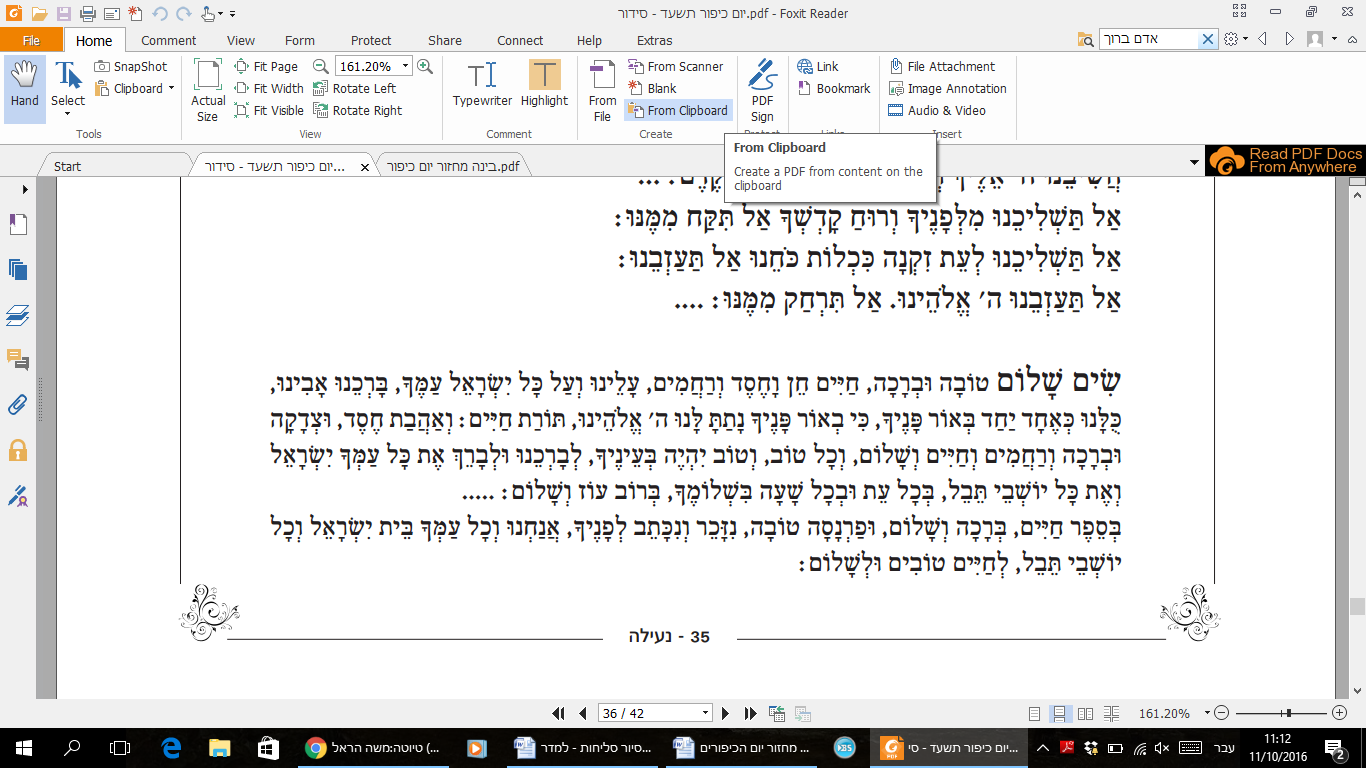 כל העולם כולו 
גשר צר מאוד 
והעיקר, והעיקר 
לא לפחד, לא לפחד כלל        רבי נחמן מברסלבעוֹשֶׂה שָׁלוֹם בִּמְרוֹמָיו הוּא יַעֲשֶׂה שָׁלוֹם עָלֵינוּ וְעַל כָּל יִשְׂרָאֵל וְאִמְרוּ אָמֵן: -תקיעת שופר-שנה טובהעומד בשער


שמעתי שאתה חוזר את כל הדרך 
ראיתי מלאכים עורכים שולחן לבן המלך 
גם ראיתי סולם, געגועים יורדים ועולים 
שמעתי רוחות שמלטפות את העלים 
ראיתי אותך, זה לא חזיון תעתועים 

שמעתי שהים הכריז על יום שמח 
ראיתי את הכוכבים והירח מרקדים 
גם הם יודעים בחזרה להתגלגל 
שמעתי שהשמש היא בעצם צל 
ראיתי מגדל מזדעזע ונופל 

תבוא, אנחנו מחכים לך יותר מדי שנים 
אנחנו השתגענו אין לנו יותר פנים 
רק הולכים ומתכלים כל הזמן, אז תבוא 
כן תבוא, לא נשארו כלים כדי שנוכל אותם לשבור 
אנחנו לא יודעים מי פה צלול 
מי השיכור שתמיד נופל לבור, מן הסתם 
אז תבוא, כן תבוא. 

שמעתי שאתה ממש עומד בשער 
ושכל שה תמים יוכל לגור ביער ושמעתי 
שגם הלב הזה יותר לא ימות 
דמיון יחתום הסכם שלום עם מציאות 
כל הצלילים יהיו לשיר אחד פשוט 

תבוא, אנחנו מחכים לך...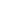 יהי הכל
יהי הכל 
שייך לכל שיוכל 
להטיב עימו 
שיוכל להטיב עימו 

הילד לאישה האימהית 
למען יגדל 
העגלה לעגלון הטוב 
למען ינהג בה היטב 
והאדמה, למשקים אותה מים 
למען תתן פריה בעיתו גשם אחרוןגשם בוא, רד עלי, 
בוא כסה אותי עכשיו, אותי ואת ימי. 
רד לאט, רד ושא אותי לים 
אל נא אל תחדל לרדת לעולם, 
אל תחדל. 

רד עכשיו, רד עלי 
שא אותי ואת ימי, אל תוך הנעלם. 

וענן, יחוג מעל ימי הים, 
חוג יחוג יומם וליל, 
חוג יחוג ורוח מיילל. 
והים יגיע עד גגות תבל, 
ואין אוויר אין אש אין חול, 
ואור אחרון ייגוע בלאט בלי קול 
וקץ לכל. 

לילה בוא, רד עלי 
בוא עטוף אותי עכשיו, עצום את שתי עיני. 
רד לאט, את עין השמש האפל 
שים ידך ביד הגשם הנופל, ונופל. 

וענן, יחוג מעל ימי הים... 

גשם בוא, רד עלי, 
שא אותי ואת ימי, אל תוך הנעלם.חתיכת שמיים
לכל צעקה שתצעק מאיש 
מישהו באיזה מקום ירגיש 

לכל שאלה שמחכה לתשובה 
מישהו מנסה לגלות אותה 

בכל סיפור בכל עולם 
מישהו מגלה שם את עצמו קיים 

בכל שורה שמישהו אומר 
מישהו יכול עוד שורה לחבר 

ואני יודעת שבים 
יש גל אחד שהוא שלי 
ועץ אחד שהוא שלי 
וכוכב אחד שלי 
וילדה קטנה שהיא שלי 
וחתיכת שמיים 

לכל איש ולכל אישה 
יש איזה חבר או חברה 

לכל ספסל שמחכה לבדו 
מישהו בסוף ימצא אותו 

לכל חלום שאנחנו חולמים 
יש קשר אצלנו בחיים 

לכל בדידות שגדלה בצל 
צריך לתת מקום לערסל 

ואני יודעת שבים...שיר של יום חולין
אם יש לי מיתרים הם מתנגנים ברטט 
אם יש בי דאגה היא חשופה כמעט 
אם יש בי אהבה היא תאמר בשקט 
אם יש לי שורשים הם מתארכים לאט 

אתה רואה כיצד פתאום עובר בי רעד 
הרוח משנה תכופות את כיוונה 
ניסינו לעזוב אבל אני יודעת 
אנחנו נשארים שנה אחר שנה 

בחדרים שלך השמש משרטטת 
קוים ורצועות של אור על הכתלים 
אני למענך כל בוקר מלקטת 
פרטים קטנים, שמחות קטנות של יום חולין 

האם אתה משיב, האם אתה עונה לי 
אולי באזנך הולמים גם שאוני 
אולי אתה מקשיב, אולי אתה דומה לי 
הן בפניך משתקפים פתאום פני 

אם יש לי מיתרים הם מתנגנים ברטט... 

יום החולין הזה הוא יום שיש בו חסד 
ובחסדו שורות אליך נכתבות 
קח את ידי עכשיו עשני מפוייסת 
ביום חולין כזה דרכינו מצטלבותאת תלכי בשדה
האמנם האמנם 
עוד יבואו ימים 
בסליחה ובחסד 
ותלכי בשדה 
ותלכי בו כהלך התם 

ומחשוף ומחשוף 
כף רגלך ילטף 
בעלי האספסת 
או שלפי שיבולים 
ידקרוך ותמתק דקירתם 

או מטר ישיגך 
בעדת טיפותיו הדופקת 
על כתפייך חזך צווארך 
וראשך רענן 
ותלכי בשדה הרטוב 
וירחב בך השקט 
כאור בשולי הענן 

ונשמת ונשמת 
את ריחו של התלם 
נשום ורגוע 
וראית את השמש 
בראי השלולית הזהוב 

ופשוטים ופשוטים 
הדברים וחיים 
ומותר בם לנגוע 
ומותר לאהוב 
ומותר ומותר לאהוב 

את תלכי בשדה לבדך 
לא נצרבת בלהט 
השרפות בדרכים שסמרו 
מאימה ומדם 
וביושר לבב שוב 
תהיי ענווה ונכנעת 
כאחד הדשאים כאחד האדם 

את תלכי בשדה לבדך...חופיםחופים הם לפעמים געגועים לנחל. 
ראיתי פעם חוף 
שנחל עזבו 
עם לב שבור של חול ואבן. 
והאדם, והאדם הוא לפעמים גם כן יכול 
להישאר נטוש ובלי כוחות 
ממש כמו חוף. 

גם הצדפים 
כמו חופים, כמו הרוח 
גם הצדפים הם לפעמים געגועים 
לבית שתמיד אהבנו 
אשר היה ורק הים 
שר לבדו שם את שיריו. 

כך בין צדפי ליבו של האדם שרים לו נעוריו.מישהו
מישהו, מישהו דואג 
דואג לי שם למעלה. 
בא והדליק כמה כוכבים 
והם נופלים אחד אחד. 

אנו סובבים בשתי דרכים שונות 
יום ולילה לאורכן 
עייפים ורעבים ומחכים לאות 
בנתיבי אבק וזמן 
אנו נפגש בסוף דרכים ושאלות 
נפגש בתום ימים רבים, 
בתום הרבה לילות 
אני יודעת שאתה קרב עכשיו 
אביב חלף, קיץ נאסף 
והגשם שב. 

מישהו, מישהו דואג 
דואג לי שם למעלה 
בא ואסף כמה כוכבים 
השיב אותם אחד אחד. 

אנו סובבים בשתי דרכים שונות...מהמרחקים
והים לא נרגע, רק גאה וגאה 
את אוספת לאט את גופך 
אנשים שפגשת שהיו בשבילך 
ובן רגע נשארת מול צילך 

את היופי שלך, את הקסם שבך 
לא תוכלי לחלוק עם כולם 
הסתכלי מסביבך תאהבי את עצמך 
ושמרי את נפשך לעולם 

מהמרחקים שאת בורחת 
לא ידעו דרך חזרה 
שם את הולכת לאיבוד 
במנהרה, בלי מטרה 
והשחקים הם הגבולות 
אל תיעלמי במצולות 
כי אין תשובה טובה 
לכל השאלות 

הוציאי עכשיו מגירות מליבך 
ורוקני רגשות משומשים 
אולי תמצאי את אושרך, את כוחך 
שקברת עם הזמן בשנים 

מהמרחקים שאת בורחת... 

קחי עכשיו את אושרך, את כוחך 
ורוקני רגשות משומשים 
הסתכלי מסביבך, תאהבי את עצמך 
ושמרי את נפשךאילו פינואילו פינו מלא שירה כים 
ולשננו רינה 
ויידינו פרוסות כנשרי שמיים 
ורגלינו קלות כאילות.

אילו פינו מלא שירה כים 
ולשננו רינה
ויידינו פרוסות כנשרי שמיים
ורגלינו קלות כאילות.

אין אנחנו מספיקין להודות לך, 
ולברך את שמך מלך מלכי המלכים, 
מלך מלכי המלכים, מלך מלכי המלכים.

אין אנחנו מספיקין להודות לך לברך את שמך מלכנו.

אין אנחנו מספיקין להודות לך ולברך את שמך מלכנו.בימים שיעברו עלינו

בימים שיעברו עלינו נדע לשאת יותר 
עצבות רכה 
והשמיים יחכו לנו עד שנבין 

ובלילות נרוץ מתוך עצמנו 
אל שדות ילדות, בארץ לא שבויה 
אתה המים המבקשים משיבולים לגדול 

אלוהים ודאי מקשיב תמיד ללב 
כשהכאב כמו אבן שם 
אני כמעט כבר מת מאהבה 

השנים יכשילו את רגלינו, 
אך לא ניפול, כמו אבן נעמוד 
מול כל סופות החול, השלג והאש 
תמיד נדע לזכור שיעבור 

אלוהים ודאי מקשיב תמיד ללב כשהכאב כמו אבן שם 
אני כמעט כבר מת מאהבהוּנְתַנֶּה תֹּקֶףוּנְתַנֶּה תֹּקֶף קְדֻשַּׁת הַיּוֹם
כִּי הוּא נורָא וְאָיֹם
וּבו תִנָּשֵׂא מַלְכוּתֶךָ
וְיִכּוֹן בְּחֶסֶד כִּסְאֶךָ
וְתֵשֵׁב עָלָיו בֶּאֱמֶת.
אֱמֶת כִּי אַתָּה הוּא דַיָּן וּמוֹכִיחַ וְיוֹדֵעַ וָעֵד
וְכוֹתֵב וְחוֹתֵם וְסוֹפֵר וּמוֹנֶה.
וְתִזְכֹּר כָּל הַנִּשְׁכָּחוֹת,
וְתִפְתַּח אֶת סֵפֶר הַזִּכְרוֹנוֹת.
וּמֵאֵלָיו יִקָּרֵא.
וְחוֹתָם יַד כָּל אָדָם בּו.
וּבְשׁוֹפָר גָּדוֹל יִתָּקַע.
וְקוֹל דְּמָמָה דַקָּה יִשָּׁמַע.
וּמַלְאָכִים יֵחָפֵזוּן.
וְחִיל וּרְעָדָה יֹאחֵזוּן.
וְיֹאמְרוּ הִנֵּה יוֹם הַדִּין.
לִפְקֹד עַל צְבָא מָרוֹם בַּדִּין.
כִּי לֹא יִזְכּוּ בְעֵינֶיךָ בַּדִּין.
וְכָל בָּאֵי עוֹלָם יַעַבְרוּן לְפָנֶיךָ כִּבְנֵי מָרוֹן.
כְּבַקָּרַת רוֹעֶה עֶדְרוֹ.
מַעֲבִיר צֹאנוֹ תַּחַת שִׁבְטוֹ.
כֵּן תַּעֲבִיר וְתִסְפֹּר וְתִמְנֶה וְתִפְקֹד נֶפֶשׁ כָּל חָי.
וְתַחְתֹּךְ קִצְבָה לְכָל בְּרִיּוֹתֶיךָ.
וְתִכְתֹּב אֶת גְּזַר דִּינָם:
בְּרֹאשׁ הַשָּׁנָה יִכָּתֵבוּן
וּבְיוֹם צוֹם כִּפּוּר יֵחָתֵמוּןכַּמָּה יַעַבְרוּן וְכַמָּה יִבָּרֵאוּן
מִי יִחְיֶה וּמִי יָמוּת.
מִי בְקִצּוֹ וּמִי לֹא בְקִצּוֹ
מִי בַמַּיִם. וּמִי בָאֵשׁ
מִי בַחֶרֶב. וּמִי בַחַיָּה
מִי בָרָעָב. וּמִי בַצָּמָא
מִי בָרַעַשׁ. וּמִי בַמַּגֵּפָה
מִי בַחֲנִיקָה וּמִי בַסְּקִילָה